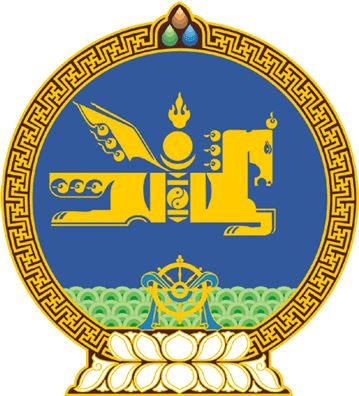 МОНГОЛ УЛСЫН ИХ ХУРЛЫНТОГТООЛ2020 оны 01 сарын 30 өдөр     		            Дугаар 14                     Төрийн ордон, Улаанбаатар хотМонгол Улсын Их Хурлын 2020 оны ээлжит сонгуульд техник хэрэгсэл хэрэглэх тухайСонгуулийн автоматжуулсан системийн тухай хуулийн 6 дугаар зүйлийн 6.1.1 дэх заалт, Монгол Улсын Их Хурлын тухай хуулийн 43 дугаар зүйлийн 43.1 дэх хэсгийг үндэслэн Монгол Улсын Их Хурлаас ТОГТООХ нь:1.Монгол Улсын Их Хурлын ээлжит сонгуулийн сонгогчдын бүртгэлийн үйл ажиллагаанд бүртгэлийн техник хэрэгслийг, санал авах, тоолох, дүн гаргах үйл ажиллагаанд “New Image Cast” санал тоолох төхөөрөмжийг хэрэглэхийг зөвшөөрсүгэй.2.Энэ тогтоолыг 2020 оны 01 дүгээр сарын 30-ны өдрөөс эхлэн дагаж мөрдсүгэй.		МОНГОЛ УЛСЫН 		ИХ ХУРЛЫН ДАРГА			       Г.ЗАНДАНШАТАР